ОТЧЕТПо результатам проверки с элементами аудита  в сфере закупок«Соблюдение Управлением образования администрации Дальнегорского городского округа требований законодательства  о контрактной системе и эффективности в сфере закупок»07.09.2018 года                                                                                    		  №  1Настоящий отчет Контрольно–счетной палаты Дальнегорского городского округа  (далее – КСП ДГО или Контрольно-счётная палата) подготовлен в соответствии: с Бюджетным кодексом Российской Федерации (далее – Бюджетный кодекс), Федеральным законом Российской Федерации от 07.02.2011 № 6-ФЗ «Об общих принципах организации и деятельности контрольно-счетных органов субъектов Российской Федерации и муниципальных образований», Уставом Дальнегорского городского округа, Положением «О Контрольно-счётной палате», утверждённым решением Думы Дальнегорского городского округа (далее – Дума ДГО) от 26.09.2013 № 147, Порядком осуществления Контрольно-счетной палатой Дальнегорского городского округа полномочий по внешнему муниципальному финансовому контролю, утвержденным решением Думы Дальнегорского городского округа от 26.02.2016 № 458, Стандартом внешнего муниципального финансового контроля «Проведение аудита в сфере закупок», утвержденным распоряжением председателя КСП ДГО от 01.07.2015 г. № 11 (далее – Стандарт), Стандартом внешнего муниципального финансового контроля «Общие правила проведения контрольного мероприятия», утвержденным распоряжением КСП ДГО от 05.04.2011 г. № 2-ра.Основание для проверки: п.2.12 Плана работы КСП ДГО на 2018 год, утвержденного приказом от 20.12.2017 г. № 52, Распоряжение № 10 от 22.01.2018 года. Цель проверки (аудита): проверка соблюдения Управлением образования администрации Дальнегорского городского округа законодательства о контрактной системе в сфере закупок товаров, работ, услуг и иных нормативных правовых актов о контрактной системе в сфере закупок товаров, работ, услуг для обеспечения муниципальных нужд, выявление эффективности закупочной деятельности.Предмет проверки (аудита): процесс расходования средств бюджета Дальнегорского городского округа, направляемых на закупки в соответствии с требованиями законодательства о контрактной системе в сфере закупок.Объект проверки (аудита): Управление образования администрации Дальнегорского городского округа (далее –  Заказчик).Юридический адрес: 692446, Приморский край, г. Дальнегорск, Проспект 50 лет Октября, 71. Метод проведения контрольного мероприятия – проверка с элементами аудита  в сфере закупок.Сроки проведения проверки: с 24 января 2018  по 29 января 2018 г.Вопросы проверки:1. Анализ порядка формирования и организация деятельности в сфере закупок;2. Анализ формирования, утверждения и ведения плана закупок, а также соот-ветствие порядку его размещения в ЕИС;3. Анализ формирования, утверждения и ведения плана графика, а так же соот-ветствие порядку размещения в ЕИС;4. Анализ идентификационного кода закупок;5. Аудит обоснованности закупок, обоснованности и законности выбора конку-рентного способа определения поставщика (подрядчика, исполните-ля), обоснованности начальной (максимальной) цены контракта, цены контракта, заключаемого с единственным поставщиком;6. Аудит осуществления закупок товаров (работ, услуг) конкурентными спосо-бами;7. Анализ ведения реестра контрактов и информации и документов, содержа-щихся в реестре контрактов.8.  Анализ размещения в ЕИС отчёта об исполнении контракта, информации и документов, содержащихся в отчёте об исполнении контракта.9. Проверка, анализ и оценка эффективности расходов на закупки.Проверяемый период: с 26 декабря 2016 г. по 01 января 2018 г.По результатам проверки составлен акт «Соблюдение Управлением образования администрации Дальнегорского городского округа требований законодательства  о контрактной системе и эффективности в сфере закупок» от 28.02.2018 №1., который направлен объекту контроля 01.03.2018 ( далее – Акт №1 от 28.02.2018). В установленные сроки  от объекта проверки поступила информация о начале проведения служебной проверки со сроком завершения 27.03.2017.По истечении установленного срока в КСП ДГО представлены следующие документы:1. Возражения на акт проверки от  30.03.2018 № 361 (вх. 88 от 03.04.2018);2. Копии документов, не предоставленные в  установленный срок (вх. 89 от 02.04.2018);3. Заключение комиссии по результатам служебного расследования (вх. 91 от 03.04.2018)В соответствии со статьей 20 Регламента Контрольно-счетной палаты Дальнегорского городского округа, утвержденного Распоряжением Председателя КСП ДГО от 05.12.2016 № 48, пояснения, документы и замечания, представленные объектом контроля после истечения установленного срока, КСП ДГО не рассматриваются и не учитываются. Данные документы использованы для мониторнига устранения выявленных нарушений и недостатков, а так же выполнения предложений КСП ДГО.В ходе контрольного мероприятия установлено следующее:1. Анализ порядка формирования и организация деятельности в сфере закупокПриказом от 31.03.2014г. № 81-а «О назначении должностного лица, ответственного за осуществление закупок (контрактного управляющего) в Управление образования Дальнегорского городского округа» назначен контрактный управляющий–экономист Андриаш Н.В. Необходимо  отметить выявленный недостаток настоящего приказа: в результате его исполнения, назначается должностное лицо, ответственное за осуществление закупок в учреждении,  наименование которого не соответствует установленному регистрационными документами, т.е. в наименовании отсутствует его структурная принадлежность к администрации Дальнегорского городского округа.Положение о контрактном управляющем Управления образования администрации Дальнегорского городского округа утверждено приказом начальника Управления образования Дальнегорского городского округа 31.03.2014г.  №81-а. Данное положение регламентирует функции, порядок действий и ответственность контрактного управляющего.Должностное лицо Заказчика, на которое возложены функции и полномочия контрактного управляющего - Андриаш Н.В. Данное должностное лицо не ознакомлено с приказом от 31.03.2014г. №81-а, положением о контрактном управляющем Управления образования  администрации Дальнегорского городского округа.Должностная инструкция ведущего экономиста (по закупкам) утверждена начальником Управления 02.11.2015г. (далее — Должностная инструкция). Должностное лицо Заказчика - Андриаш Н.В. ознакомлено с должностной инструкцией ведущего экономиста (по закупкам). Начальником Управления образования администрации Дальнегорского городского округа  09.04.2017 г. утверждена должностная инструкция специалиста в сфере закупок. С должностной инструкцией специалиста в сфере закупок ознакомлены следующие должностные лица Заказчика:Андриаш Н.В. – 09.04.2017г.Доля А.А. – 20.06.2017г.Ваганова Е.Н. – 20.06.2017г.Для проверки представлена копия приказа от 20.06.2017. №09-л «О приёме на работу специалиста в сфере закупок – Доля А.А. по совместительству на 0,5 ставки», так же  представлена копия диплома  (рег. № 2242-1-КС-260/К-17 от 18.08.2017) о профессиональной переподготовке с присвоением квалификации контрактный управляющий (специалист в сфере закупок) Доля А.А. Следовательно, на момент  возложения полномочий на Доля А.А. в сфере закупок, его ознакомления  с должностной инструкцией специалиста в сфере закупок, работник Доля А.А. не имел профессионального образования в сфере закупок. Специалист в сфере закупок должен иметь профильное образование. Это может быть среднее специальное, высшее, дополнительное образование по соответствующей специальности или утвержденные государством курсы повышения квалификации.Установлено что на момент аудита в учреждении работает два сотрудника (Ваганова Е.Н. и Доля А.А.) в должности специалиста в сфере закупок.  В учреждении создана Единая комиссия по осуществлению закупок на основании Приказа от 24.03.2014 № 72/1-а «О создании Единой комиссии по осуществлению закупок». Состав данной комиссии менялся  приказами Управления образования в течение 2017 года:- На 01.01.2017 – Аверьянова А.М. - председатель, Иконникова Е.С., Тюкавкина О.А., Андриаш Н.В., Куриленко Н.Н.;- На 20.06.2017 – Аверьянова А.М. - председатель, Иконникова Е.С., Тюкавкина О.А.,  Куриленко Н.Н., Доля А.А. (Приказ от 02.09.2015 №219-а «О назначении и включении членов Единой комиссии по осуществлению закупок», Приказ от 02.09.2015 № 220-а «О внесении изменений в состав создании Единой комиссии по осуществлению закупок», Приказ от 20.06.2017 № 206/01-а «О включении членов Единой комиссии по осуществлению закупок»,	Приказ от 20.06.2017 № 206/02-а «О внесении изменений в состав  Единой комиссии по осуществлению закупок»;- На 13.07.2017 - Аверьянова А.М. - председатель, Иконникова Е.С., Тюкавкина О.А.,  Куриленко Н.Н., Доля А.А., Сахарова Т.С. (Приказ от 13.07.2017 № 255-а «О включении членов Единой комиссии по осуществлению закупок»); - На 28.07.2017 - Аверьянова А.М. - председатель,  Тюкавкина О.А.,  Куриленко Н.Н., Доля А.А., Сахарова Т.С. (Приказ от 28.07.2017 № 271-а «О внесении изменений в состав комиссии по осуществлению закупок»);- На 07.08.2017 - Аверьянова А.М. - председатель, Кривобокова Т.В. – и.о. председателя,  Куриленко Н.Н., Доля А.А., Сахарова Т.С. (Приказ от 07.08.2017 № 278-а «О включении членов Единой комиссии по осуществлению закупок»);- На 11.09.2017 - Аверьянова А.М. - председатель, Кривобокова Т.В. – и.о. председателя, Куриленко Н.Н., Доля А.А., Сахарова Т.С. (Приказ от 11.09.2017 № 304-а «О внесении изменений в состав Единой комиссии по осуществлению закупок»);- На 16.10.2017 - Аверьянова А.М. - председатель, Кривобокова Т.В. – и.о. председателя, Куриленко Н.Н., Доля А.А., Сахарова Т.С. (Приказ от 16.10.2017 № 365/01-а «Об исключении из состава Единой комиссии по осуществлению закупок»).В составе  Единой комиссии по осуществлению закупок с 07.08.2017 года наряду с председателем комиссии утвержден и исполняющий обязанности председателя, что нарушает ст. 60.2 ТК РФ и создает децентрализацию в работе комиссии.Настоящей проверкой установлено, что состав комиссии соответствует ч.5  ст. 39. Закона № 44-ФЗ. 2.  Анализ формирования, утверждения и ведения плана закупок, а также соответствие порядку его размещения в ЕИСПоказатели таблицы № 1 к настоящему отчету отражают изменение бюджетных ассигнований (лимитов бюджетных обязательств), предусмотренных в бюджете Дальнегорского городского округа для Управления образования администрации Дальнегорского городского округа на осуществление закупок и всего для ГРБС. В результате анализа видно, что в процессе исполнения бюджета Заказчику были увеличены лимиты всего на 49 847,72297 тыс. руб., в том числе на осуществление закупок  на 1 323,19068 тыс. руб. Заказчику на 2017 год первоначально доведено лимитов бюджетных обязательств для осуществления закупок товаров, работ услуг – 2 277 202,0 руб., в течение 2017 года объем лимитов был увеличен на 1 323 190,68 руб. и доведен до 3 600 392,68 руб. Таблица № 1Изменение бюджетных ассигнований (лимитов бюджетных обязательств) для Заказчика в бюджете Дальнегорского городского округа на 2017 годРуб.Бюджетные сметы Заказчика на 2017, 2018, 2019 годы утверждены начальником Управления образования администрации Дальнегорского городского округа Аверьяновой А.М. 22.12.2016 года. Средства, предусмотренные для закупок товаров, работ и услуг согласно бюджетным сметам на 2017, 2018, 2019 годы приведены в Таблице № 2 к настоящему отчету.Таблица № 2Средства на закупку товаров, работ и услуг согласно бюджетным сметам  и решению о бюджете на 2017, 2018, 2019 годы по состоянию на 16.11.2017Планы закупок на 2017 год и плановый период 2018-2019годы в структурированной форме №201708203000114001(версии 0, 1) утверждены и размещены в ЕИС в установленные законодательством сроки. Действующий план закупок на момент проверки согласно информации ЕИС содержит 2 редакции, отраженный в Таблице № 3 к настоящему отчету.Таблица № 3Версии размещения плана закупок в единой информационной системе По состоянию на 16.11.2017 (дата предоставления документов по запросу)При проверке плана закупок на 2017 г. и плановый период 2018-2019 гг. (версия 0) для нужд Заказчика выявлены следующие нарушения:Столбец 2: Идентификационные коды закупок -  сформированы не верно, а именно одной строкой и читаются, что все контракты заключены в 2017 году с оплатой в 2017, 2018, 2019 годах - нарушение пункта 3 Приказ N 422.Столбец 3 «Наименование мероприятия государственной программы субъекта РФ (в том числе региональной целевой программы, иного документа стратегического и программно-целевого планирования субъекта Российской Федерации), муниципальной программы либо наименование функции (полномочия) государственного органа субъекта Российской Федерации, органа управления территориальным государственным внебюджетным фондом, муниципального органа, либо наименование международного договора Российской Федерации» – не указаны наименования мероприятий Муниципальной программы «Развитие системы образования Дальнегорского городского округа  на 2015-2019 годы» - нарушение пункта 1) статьи 13, частей 1, 2 статьи 17 Закона № 44-ФЗ, подпункта з) пункта 1 требований к форме планов закупок товаров, работ, услуг Постановления 1043.Столбец 4: Ожидаемый результат реализации мероприятия программы – не заполнен - нарушение пункта 1) статьи 13, части 1, 2 статьи 17 Закона № 44-ФЗ, подпункта з) пункта 1 требований к форме планов закупок товаров, работ, услуг Постановления 1043.Столбцы 7, 8, 9, 10 Блока «Объем финансового обеспечения» -  заполнены не верно: читается, что Заказчик планирует осуществлять в 2017 году закупки с заключением долгосрочных контрактов, предусматривающих исполнение (в частности, оплату) в 2018, 2019, годах -  нарушение подпункта з) пункта 1 требований к форме планов закупок товаров, работ, услуг Постановления 1043.  Блок «Объем финансового обеспечения» вкладки «Характеристика финансового обеспечения» позиции плана закупок заполняется в разрезе планируемого года заключения контракта с поставщиком (подрядчиком, исполнителем), соответственно объем финансового обеспечения на осуществление закупки должен проставляться исходя из того, в каком году будет размещено извещение (заключён контракт) по данной закупке. Столбец 12: Сроки (периодичность) осуществления планируемых закупок  заполнен с  нарушением подпункта з) пункта 1 требований к форме планов закупок товаров, работ, услуг Постановления 1043.   В части сроков осуществления планируемых закупок заказчик должен указать срок (сроки) поставки товаров, выполнения работ, оказания услуг (квартал, год). В части периодичности осуществления планируемых закупок заказчик должен указать сведения о регулярной повторяемости поставки товаров, выполнения работ, оказания услуг (еженедельно, два раза в месяц, ежемесячно, ежеквартально, один раз в полгода, один раз в год и другое). В плане закупок отражено что, почти все планируемые закупки будут осуществлены «один раз в год», что не соответствует истине,  т.к. например, факт поставки электроэнергии и теплоснабжения подтверждается актом  и выставленным счетом к оплате ежемесячно, а поставка услуги  должна быть осуществлена непрерывно.Столбец 13: Дополнительная информация в соответствии с пунктом 7 части 2 статьи 17 Федерального закона "О контрактной системе в сфере закупок товаров, работ услуг для обеспечения государственных и муниципальных нужд"– не заполнен - в нарушение подпункта з) пункта 1 требований к форме планов закупок товаров, работ, услуг Постановления 1043. Необходимо указать «да» или «нет».   Строка «Итого объем финансового обеспечения, предусмотренного на заключение контрактов» плана закупок не соответствуют  Таблице № 2 к настоящему акту, в нарушение части 3 статьи 7  Закона № 44-ФЗ.  Итоги плана закупок должны содержать общий объем финансового обеспечения, именно эти цифры должны контрольно соответствовать бюджетной смете Заказчика.   В нарушение пункта 9 требований к формированию, утверждению и ведению планов закупок Постановления 1043, пункта 1.5. части 1 порядка формирования, утверждения и ведения планов закупок, утвержденным Постановлением Администрации Дальнегорского городского округа от 20.07.2016г. № 409-па «Об утверждении Порядка формирования, утверждения и ведения планов закупок товаров, работ и услуг для обеспечения муниципальных нужд Дальнегорского городского округа», Заказчиком в план закупок включены следующие закупки: поставка теплоснабжение и горячего водоснабжения, поставка/продажа электроэнергии, поставка водоснабжения и водоотведения на 2017 год. Эти закупки включены Заказчиком в план-график 2016 года, извещения опубликованы 25.12.2016 года. Таким образом, включение в план закупок на 2017 г. и плановый период 2018-2019 гг. закупок 2016 года неправомерно.  При проверке плана закупок на 2017 г. и плановый период 2018-2019 гг. (версия 1) для нужд Заказчика выявлены следующие нарушения:Столбец 3: Наименование мероприятия государственной программы субъекта РФ (в том числе региональной целевой программы, иного документа стратегического и программно-целевого планирования субъекта Российской Федерации), муниципальной программы либо наименование функции (полномочия) государственного органа субъекта Российской Федерации, органа управления территориальным государственным внебюджетным фондом, муниципального органа, либо наименование международного договора Российской Федерации – не указаны наименования мероприятий Муниципальной программы «Развитие системы образования Дальнегорского городского округа  на 2015-2019 годы» - нарушение пункта 1) статьи 13, частей 1, 2 статьи 17 Закона № 44-ФЗ, подпункта з) пункта 1 требований к форме планов закупок товаров, работ, услуг Постановления 1043.Столбец 4: Ожидаемый результат реализации мероприятия государственной программы Российской Федерации – не заполнен - нарушение пункта 1) статьи 13, частей 1, 2 статьи 17 Закона № 44-ФЗ, подпункта з) пункта 1 требований к форме планов закупок товаров, работ, услуг Постановления 1043.Столбец 13: Дополнительная информация в соответствии с пунктом 7 части 2 статьи 17 Федерального закона "О контрактной системе в сфере закупок товаров, работ услуг для обеспечения государственных и муниципальных нужд"– не заполнен - нарушение подпункта з) пункта 1 требований к форме планов закупок товаров, работ, услуг Постановления 1043.   Строка «Итого объем финансового обеспечения, предусмотренного на заключение контрактов» плана закупок не соответствуют  Таблице № 2 к настоящему акту -  нарушение части 3 статьи 7  Закона № 44-ФЗ. Итоги плана закупок должны содержать общий объем финансового обеспечения, именно эти цифры должны контрольно соответствовать бюджетной смете Заказчика.   Заказчиком не предоставлены приказы о внесении изменений в размещённый план закупок на 2017-2019 годы. Следовательно, в нарушение п.п б) пункта 3.3. части 3 порядка ведения плана закупок, утвержденным Постановлением Администрации Дальнегорского городского округа Приморского края от 20.07.2016г. № 409-па «Об утверждении Порядка формирования, утверждения и ведения планов закупок товаров, работ и услуг для обеспечения муниципальных нужд Дальнегорского городского округа» Заказчиком за проверяемый период не вносились изменения в план закупок на 2017-2019 годы (таблица№2) не утверждались, и не размещались в ЕИС. Данный факт не соответствует истине, которая основана на наличии изменений в проверяемом периоде бюджетной сметы в части объемов ассигнований, предусмотренных для осуществления закупок. Согласно предоставленным документам для проверки, в  бюджетную смету вносилось 4 изменения – 31.01.2017 на сумму 19195,0 руб., 31.03.2017 на сумму 348530,0 руб.,  05.06.2017 – 4911,0 руб., 28.07.2017 -616065,0 руб.3.  Анализ формирования, утверждения и ведения плана-графика, а так же соответствие порядку размещения в ЕИСНа основании плана закупок на 2017 г. и плановый период 2018-2019 гг. Заказчиком был сформирован план-график закупок на 2017 год в структурированной форме  № 2017082030001140010002 (версия 0), утвержден и размещен 29.12.2016г. в ЕИС в установленные законодательством сроки. Действующий план-график закупок на момент предоставления документов по подготовке к настоящей проверке (16.11.2017 г.) согласно информации официального сайта (ЕИС) содержит 2 редакции, представленные в Таблице № 4 к настоящему отчетуТаблица № 4Версии размещения плана-графика в единой информационной системе По состоянию на 16.11.2017(дата предоставления документов по запросу)Заказчиком к проверке представлена копия плана-графика на 2017 финансовый год утверждённая 10.03.2017г. на бумажном носителе и размещённая в ЕИС 10.03.2017г. При проверке планов-графиков закупок на 2017г. (версия 0, 1) выявлены следующие нарушения:1. Средства на закупку товаров, работ и услуг согласно бюджетной смете  на 2017 год от 22.12.2016г., составили 2 277 202,00 (два миллиона двести семьдесят семь тысяч двести два) рубля 00 копейки, тогда как совокупный годовой объём закупок (далее по тексту СГОЗ) в размещённой версии «0» плана графика – 2 395 928,18 (два миллиона триста девяносто пять тысяч девятьсот двадцать восемь) рублей 18 копеек - нарушение части 3 статьи 7  Закона № 44-ФЗ.2. Столбец 4: «Описание объекта закупки» заполнен с  нарушением пункта 2) части 3 статьи 21 Закона № 44-ФЗ, пункта з) части 1 требований к форме плана-графика Постановления 554. Описание объекта закупки должно разъяснять  суть предмета контракта, которое может включать, в том числе его функциональные, технические и качественные характеристики, эксплуатационные характеристики (при необходимости), позволяющие идентифицировать предмет контракта с учетом положений статьи 33 Закона  № 44-ФЗ.3. Столбец 18: «Периодичность или количество этапов поставки товаров, работ, услуг» заполнен не верно - нарушение пункта и) части 1 требований к форме плана-графика Постановления 554 . Если контрактом предусмотрено его поэтапное исполнение, в плане-графике закупок указываются сроки исполнения отдельных этапов (месяц, год), если контрактом предусмотрена периодичность поставки товаров, выполнения работ, оказания услуг, в соответствующей графе плана-графика закупок указывается их периодичность - ежедневно, еженедельно, два раза в месяц, ежемесячно, ежеквартально, один раз в полгода и другая). Поставка коммунальных услуг должна осуществляется круглосуточно с ежемесячной оплатой.4. Столбец 21: «Планируемый срок начала осуществления закупки» дублирует столбец 22: «Планируемый срок окончания исполнения контракта» - нарушение пункта и) части 1 требований к форме плана-графика Постановления 554.  Планируемый срок размещения извещения об осуществлении закупки, направления приглашения принять участие в определении поставщика (подрядчика, исполнителя), а в случае, если в соответствии с Федеральным законом не предусмотрено размещение извещения об осуществлении закупки или направление приглашения принять участие в определении поставщика (подрядчика, исполнителя). Планируемая дата заключения контракта (месяц, год). Планируемый срок окончания исполнения контракта (месяц, год).5. В соответствии с  пунктом 8 требований к формированию, утверждению и ведению плана-графика Постановления 554, пунктом 1.4. части 1 порядка формирования, утверждения и ведения плана-графика, утверждённым Постановлением Администрации Дальнегорского городского округа Приморского края от 20.07.2016г. №410-па «О порядке формирования, утверждения и ведения плана-графика закупок товаров, работ, услуг для обеспечения муниципальных  нужд» в план-график закупок включается информация о закупках, об осуществлении которых размещаются извещения либо направляются приглашения принять участие в определении поставщика (подрядчика, исполнителя) в установленных Федеральным законом случаях в течение года, на который утвержден план-график закупок, а также о закупках у единственного поставщика (подрядчика, исполнителя), контракты с которым планируются к заключению в течение года, на который утвержден план-график закупок. Заказчиком в нарушение пункта 8 требований к формированию, утверждению и ведению плана-графика Постановления 554, пункта 1.4. части 1 порядка формирования, утверждения и ведения плана-графика, утверждённым Постановлением Администрации Дальнегорского городского округа Приморского края от 20.07.2016г. №410-па «О порядке формирования, утверждения и ведения плана-графика закупок товаров, работ, услуг для обеспечения муниципальных  нужд» заполнены  строки 1, 2, 3 плана-графика на 2017 год.     Заказчиком не предоставлены приказы о внесении изменений в размещённый план-график на 2017г., следовательно, за проверяемый период Заказчиком не вносились изменения в план-график на 2017г. (таблица№1) и не размещались в ЕИС. Согласно части 11 статьи 21 Закона №44-ФЗ  Заказчики осуществляют закупки в соответствии с информацией, включенной в планы-графики. Закупки, не предусмотренные планами-графиками, не могут быть осуществлены. Не внесение изменений в план-график является необоснованным, т.к. в проверяемом периоде  Решениями Думы ДГО были осуществлены корректировки бюджета ДГО, на основе которых изменялась бюджетная смета в части объемов ассигнований, предусмотренных для осуществления закупок. Согласно предоставленным документам для проверки, в  бюджетную смету вносилось 4 изменения – 31.01.2017 на сумму 19195,0 руб., 31.03.2017 на сумму 348530,0 руб.,  05.06.2017 – 4911,0 руб., 28.07.2017 - 616065,0 руб. Не внесение изменений в план-график закупок в данном случае нарушает  п.п. а) пункта 2.3 части 2, п.п. ж) пункта 3.1 части 3 порядка формирования, утверждения и ведения плана-графика, утверждённым Постановлением Администрации Дальнегорского городского округа Приморского края от 20.07.2016г. №410-па «О порядке формирования, утверждения и ведения плана-графика закупок товаров, работ, услуг для обеспечения муниципальных  нужд».4. Анализ формирования индентификационного кода закупкиАнализ размещенных плана закупки и планов-графика выявил ошибку в идентификационном номере закупки в части кода вида расходов по бюджетной классификации. Так, по закупке с кодом 173250501347825050100100040012823244 для приобретения оргтехники и расходных материалов к ней кодом предусмотрен вид расходов «244 Прочая закупка товаров, работ и услуг», что нарушает п. 5.1.1. Приказа Минфина России от 01.07.2013 № 65н «Об утверждении Указаний о порядке применения бюджетной классификации Российской Федерации». В соответствии с предметов закупки, необходимо было указать код вида расходов в идентификационном коде «242 Закупка товаров, работ, услуг в сфере информационно-коммуникационных технологий». В дальнейшем, по данной закупке был заключен муниципальный контракт 17 от 19.04.2017, оплата которого произведена уже по правильному  виду расходов - «242».Следует отметить, что неуказание при осуществлении закупки ее идентификационного кода или ошибки при его формировании расценивается как административное правонарушение, предусмотренное ч. 1.4 ст. 7.30 КоАП РФ и влечет наложение административного штрафа на должностных лиц в размере пятнадцати тысяч рублей; на юридических лиц - пятидесяти тысяч рублей.5.  Аудит обоснованности закупок, обоснованности и законности выбора конкурентного способа определения поставщика (подрядчика, исполнителя), обоснованности начальной (максимальной) цены контракта, цены контракта, заключаемого с единственным поставщиком.5.1. Аудит обоснованности закупок товаров, работ и услуг для обеспечения государственных и муниципальных нужд  при формировании и утверждении  плана закупокПри проведении проверки, установлено, формы обоснования закупок товаров, работ и услуг для обеспечения государственных и муниципальных нужд (далее форма обоснования) при формировании и утверждении планов закупок заполнены Заказчиком со следующими нарушениями:1. Столбец 4: «Наименование государственной программы или программы субъекта Российской Федерации, муниципальной программы (в том числе целевой программы, ведомственной целевой программы, иного документа стратегического и программно-целевого планирования) в случае, если закупка планируется в рамках указанной программы» - заполнен не верно, а именно - не указана Муниципальная программа «Развитие системы образования Дальнегорского городского округа  на 2015-2019 годы». Нарушение пункта 1) статьи 13, частей 1, 2, 6 статьи 17 Закона № 44-ФЗ, частей 2, 7 статьи 18 Закона № 44-ФЗ, правил обоснования закупок Постановления  №555.2. Столбец 5: «Наименование мероприятия государственной программы или программы субъекта Российской Федерации, муниципальной программы (в том числе целевой программы, ведомственной целевой программы, иного документа стратегического и программно-целевого планирования), наименование функции, полномочия государственного органа, органа управления государственным внебюджетным фондом, муниципального органа и (или) наименование международного договора Российской Федерации» – заполнен не верно, а именно – не указаны мероприятия Муниципальной программы «Развитие системы образования Дальнегорского городского округа  на 2015-2019 годы». Нарушение пункта 1) статьи 13, частей 1, 2, 6 статьи 17 Закона № 44-ФЗ, частей 2, 7 статьи 18 Закона № 44-ФЗ, правил обоснования закупок Постановления  №555.3. Столбец 6: «Обоснование соответствия объекта и (или) объектов закупки мероприятию государственной (муниципальной) программы, функциям, полномочиям и (или) международному договору Российской Федерации» - неверно указано обоснование. Если наименование объекта закупки в столбце 3 «Наименование объекта и (или) объектов закупки» напрямую следует из названия мероприятия, приведенного в столбце 5, то указывается, что закупка осуществляется для реализации соответствующего мероприятия. Если прямая связь между наименованиями объекта закупки и мероприятия отсутствует, нужно описать, каким образом закупка товара (работы, услуги), указанного в столбце 3, будет способствовать реализации мероприятия, приведенного в столбце 5. Нарушение пункта 1) статьи 13, частей 1, 2, 6 статьи 17 Закона № 44-ФЗ, части 2 статьи 18 Закона № 44-ФЗ, правил обоснования закупок Постановления  №555.4. Столбец 7: «Полное наименование, дата принятия и номер утвержденных в соответствии со статьей 19 Федерального закона "О контрактной системе в сфере закупок товаров, работ, услуг для обеспечения государственных и муниципальных нужд" нормативных правовых (правовых) актов, устанавливающих требования к отдельным видам товаров, работ и услуг (в том числе предельные цены товаров, работ и услуг) и (или) к определению нормативных затрат на обеспечение функций, полномочий государственных органов, органов управления государственными внебюджетными фондами, муниципальных органов, в том числе подведомственных указанным органам казенных учреждений, или указание на отсутствие такого акта для соответствующего объекта и (или) соответствующих объектов закупки» – не заполнен (вносится информация обо всех правовых актах, в которые включен объект закупки: полное наименование, дата принятия, номер). Если ни в один правовой акт объект закупки не включен, необходимо указать - "отсутствуют". Администрация Дальнегорского городского округа своим постановлением от 30.11.2016 № 676-па «Об утверждении нормативных затрат на обеспечение функций администрации Дальнегорского городского округа, органов администрации Дальнегорского городского округа, имеющих статус юридических лиц и подведомственных им  казенных учреждений» утвердила нормативные затраты на обеспечение функций Управления образования администрации Дальнегорского городского округа. Администрация Дальнегорского городского округа своим постановлением от 30.10.2015 № 675-па «Об утверждении требований к отдельным видам товаров, работ, услуг  (в том числе предельные цены товаров, работ, услуг), закупаемым администрацией Дальнегорского городского округа и подведомственными ей казенными учреждениями» утвердила требования к отдельным видам товаров, работ, услуг (в том числе предельные цены товаров, работ, услуг), закупаемым администрацией Дальнегорского городского округа и подведомственными ей казенными учреждениями (в том числе и Управление образования администрации Дальнегорского городского округа) и разработала перечень отдельных видов товаров, работ, услуг, их потребительские свойства (в том числе качество) и иные характеристики (в том числе предельные цены товаров, работ, услуг).Для того, чтобы правильно заполнить столбец 7 формы обоснования, Заказчику необходимо  установить, включено ли наименование объекта закупки  в вышеуказанные постановления. Вышесказанным выявлено нарушение статьи 19 Закона № 44-ФЗ, правил обоснования закупок Постановления  №555.5.2. Обоснование закупок товаров, работ и услуг для обеспечения государственных и муниципальных нужд  при формировании и утверждении плана-графика закупокЗаказчиком в проверяемом периоде обоснование НМЦК осуществлялось преимущественно методом сравнительных рыночных цен (анализ рынка), а так же тарифный метод. Согласно информации, размещённой в ЕИС, установлено, что формы обоснования закупок товаров, работ, услуг при формировании и утверждении планов – графиков закупок заполнены Заказчиком с нарушениями:1. Столбец 7 «Обоснование начальной (максимальной) цены контракта или цены контракта, заключаемого с единственным поставщиком (подрядчиком, исполнителем), в порядке, установленном статьей 22 Федерального закона» заполнен неправильно, а именно, не отражает конкретную информацию о формировании НМЦК. В нарушение статьи 22 Закона №44-ФЗ, Правил обоснования закупок Постановления  №555,  Заказчиком НМЦК сформирована без обоснований НМЦК. Обоснование НМЦК Заказчиком заключается в том, чтобы выполнить расчет этой цены методом, указанном в столбце 5 формы обоснования. Результаты своего расчета необходимо изложить в форме обоснования (столбец 7) или приложить справочную информацию и документы, используемые Заказчиком, на основании которых выполнен расчет.2. Столбец 9 «Обоснование выбранного способа определения поставщика (подрядчика, исполнителя» заполнен не верно, в нарушение пункта 2) части 3 статьи 18 Закона №44-ФЗ, Правил обоснования закупок Постановления  №555. В данном столбце необходимо указать, на каком основании выбрана та или иная процедура, и что решение соответствует требованию Закона №44-ФЗ. Указываются ссылки на статьи Закона №44-ФЗ, постановления правительства, «аукционный» перечень и т.д., поясняющие, почему был выбран именно этот способ проведения закупки.6.  Аудит осуществления закупок товаров (работ, услуг) конкурентными способамиПлан-график закупок заказчика на 2017 год содержит информацию о размещении заказа  по одной  закупке, планируемой к заключению посредством конкурентного способа: «приобретение оргтехники и расходных материалов к ней». Основные положения данной закупки:1. НМЦК  в плане  графике  – 105298,61 руб.2. Планируемый срок начала осуществления закупки (месяц, год) (столбец 21 плана-графика) - 3.2017.3. Планируемый срок окончания исполнения контракта (месяц, год) (столбец 22 плана-графика) - 5.2017.4. Способ определения поставщика (подрядчика, исполнителя) (столбец 23 плана-графика) - запрос котировок.Извещение о проведении запроса котировок для закупки №0820300011417000001 «Приобретение оргтехники и расходных материалов к ней» размещено в ЕИС 23.03.2017г.Извещение о проведении запроса котировок является неотъемлемой частью документации о проведении запроса котировок. Сведения, содержащиеся в извещении о проведении запроса котировок, должны соответствовать сведениям, содержащимся в документации о проведении запроса котировок, проекте контракта.Проверкой установлены следующие разночтения  в документах данной закупки, представленные в Таблице № 5 к настоящему отчету:Таблица № 5Несоответствие информации, размещённой в ЕИСТаблица № 6 настоящего отчета отражает несоответствие объекта закупок в документации Заказчика. Таблица № 6Несоответствие информации об объекте закупки в документах ЗаказчикаДанные Таблицы № 6 отражают несоответствие информации в документах по объектам закупки как по наименованию, так и по единице измерения, по количеству и по основным характеристикам. Данный факт говорит о наличии факта введения в заблуждения потенциальных участников закупки и нарушении ч. 1 ст. 72 Закона № 44-ФЗ. Ошибка, опечатка в извещении или проекте контракта (например, в наименовании объекта закупки) затруднит участникам поиск информации в ЕИС, вводит их в заблуждение относительно количества, стоимости, единиц измерения и наименования предмета закупки. В этом случае ФАС признает ошибку нарушением законодательства на том основании, что она приводит к ограничению количества участников закупки и введение их в заблуждение относительно объекта закупки (ч. 5 ст. 24 Закона № 44-ФЗ). Такой вывод следует из положений письма ФАС от 04.09.2009 № АК/3415-ПР и подтверждается арбитражной практикой (см., например, определение ВАС РФ от 29.09.2010 № ВАС-11085/10, постановления ФАС Московского округа от 15.06.2010 № КА-А40/5663-10, от 03.06.2010 № КА-А40/5388-10).  Согласно ч. 1 ст. 34. Закона № 44-ФЗ  Контракт заключается на условиях, предусмотренных извещением об осуществлении закупки, следовательно, контракт не может быть заключен на иной предмет договора и иное количество товара, чем указано в  извещении. В настоящем случае выявлено, что при заключении муниципального контракта Заказчик нарушил п. 1 ст. 34 Закона № 44-ФЗ. Протокол рассмотрения и оценки заявок на участие в запросе котировок от 07.04.2017 № П1 Заказчик разместил ЕИС 07.04.2017г. Согласно Протоколу,  победителем запроса котировок признан участник с номером заявки №4: Общество с ограниченной ответственностью "Информатика", с предложением о цене контракта 72 579,78 (семьдесят две тысячи пятьсот семьдесят девять) рублей 78 копеек. Рассмотрение и оценка котировочных заявок осуществлена Единой комиссией по осуществлению закупок для нужд Заказчика. Как установлено настоящей проверкой состав комиссии на момент рассмотрения и оценки заявки в соответствии с представленными на проверку документами должен быть следующий: Аверьянова А.М. - председатель, Иконникова Е.С., Тюкавкина О.А., Андриаш Н.В., Куриленко Н.Н. В Представленном протоколе комиссия работала в следующем составе: Председатель – Аверьянова А.М., Андриаш Н.В., Иконникова Н.В., Дутова О.А. (Тюкавкина), Безрукова К.К., Орехов А.С. Необходимо отметить, что Безрукова К.К. и Орехов А.С. не уполномочены на участие в деятельности комиссии, что говорит о выявлении факта превышения ими своих полномочий и о нарушении частей 7, 8 статьи 39 Закона № 44-ФЗ.   В указанном Протоколе отражено, что все котировочные заявки всех участников соответствуют установленным в извещении требованиям. Данный факт не  подтверждается настоящей проверкой и представленной выше информацией.  Действия комиссии нарушили часть 7 ст. 78 Закона 44-ФЗ и неправомерно рассмотрели и оценили заявку с указанными в ней не соответствующими требованиям в отношении объекта закупки, установленным в извещении о проведении запроса котировок. Данная заявка должна была быть отклонена по причине не соответствия требованиям объекта закупки. Более того, настоящей проверкой установлено наличие заявки участника № 1 ООО «Рейн Компьютерс», которая полностью соответствовала параметрам предмета закупки, отраженного в извещении, но комиссия данный факт никак не учла в своем решении.На основании вышесказанного, можно сделать вывод о том, что комиссией принято решение в нарушение требований Закона 44-ФЗ и в соответствии с частью 9 статьи 39 Закона 44-ФЗ  может быть обжаловано любым участником закупки в порядке и признано недействительным по решению контрольного органа в сфере закупок.Информация о заключенном контракте размещена в ЕИС Заказчиком 21.04.2017г.:Дата заключения контракта - 19.04.2017г.;номер контракта – 17;цена контракта - 72 579,78 руб.;дата начала исполнения контракта - 19.04.2017г.;дата окончания исполнения контракта – 31.12.2017г.контракт исполнен и оплачен в июне 2017 года в полном объеме.В результате проведения проверки заключённого и размещённого в ЕИС Контракта были установлены следующие нарушения:1. Извещением об осуществлении закупки установлены ограничения в соответствии с частью 3 статьи 30 Закона № 44-ФЗ. В нарушение требований части 8 статьи 30 Закона № 44-ФЗ пункт 2.5. проекта контракта (контракта) содержит: «Расчеты Заказчика с Поставщиком производятся в безналичном порядке платежными поручениями (на основании счета, выставленного Поставщиком) по факту поставки Товара (что подтверждается подписанной Сторонами товарной накладной)». Согласно части 8 статьи 30 Закона №44-ФЗ, контракт, заключаемый с субъектом малого предпринимательства или социально ориентированной некоммерческой организацией, включается обязательное условие об оплате Заказчиком поставленного товара, выполненной работы (ее результатов), оказанной услуги, отдельных этапов исполнения контракта не более чем в течение тридцати дней с даты подписания заказчиком документа о приемке, предусмотренного частью 7 статьи 94 Закона №44-ФЗ. 2. В нарушение требований части 5, части 8 статьи 34 Закона №44-ФЗ, пункта 4 постановления Правительства РФ от 25.11.2013 №1063 «Об утверждении Правил определения размера штрафа, начисляемого в случае ненадлежащего исполнения заказчиком, поставщиком (подрядчиком, исполнителем) обязательств, предусмотренных контрактом (за исключением просрочки исполнения обязательств заказчиком, поставщиком (подрядчиком, исполнителем)), и размера пени, начисляемой за каждый день просрочки исполнения поставщиком (подрядчиком, исполнителем) обязательства, предусмотренного контрактом» в контракте отсутствует размер штрафа, установленный в виде фиксированной суммы.Так  пункт 6.4. контракта содержит: «В случае неисполнения или ненадлежащего исполнения сторонами обязательств, предусмотренных настоящим Контрактом, пострадавшая сторона вправе потребовать уплаты неустойки.  Неустойка в размере одной трёхсотой ставки рефинансирования ЦБ РФ от цены Контракта начисляется за каждый день просрочки исполнения обязательства, начиная со дня, следующего после дня истечения установленного срока исполнения обязательства по настоящему Контракту.За ненадлежащее исполнение поставщиком обязательств, предусмотренных Контрактом, за исключением просрочки исполнения Исполнителем обязательств (в том числе гарантийных, если таковые установлены), предусмотренных контрактом. Размеры штрафа устанавливаются в виде фиксированной суммы, определяемой в следующем порядке:- 10 процентов цены контракта в случае, если цена контракта не превышает 3 млн. рублей.- 5 процентов цены контракта в случае, если цена контракта составляет от 3 млн. рублей до 50 млн. рублей»Пункт 6.6. контракта содержит: «За ненадлежащее исполнение заказчиком обязательств, предусмотренных контрактом, за исключением просрочки исполнения обязательств, предусмотренных контрактом. Размеры штрафа устанавливаются в виде фиксированной суммы, определяемой в следующем порядке: - 2,5 процента цены контракта в случае, если цена контракта не превышает 3 млн. рублей - 2 процента цены контракта в случае, если цена контракта составляет от 3 млн. рублей до 50 млн. рублей».3. Между Управлением образования администрации ДГО и Обществом с ограниченной возможностью "Информатика" было заключено  дополнительное соглашение к контракту б/д. №1. о внесении изменений в контракт, где изменялось действие контракта: «Настоящий Контракт действует с момента подписания и до 31.12.2017г.»Согласно части  2 статьи 34 Закона № 44-ФЗ при заключении и исполнении контракта изменение его условий не допускается, за исключением случаев, предусмотренных указанной статьей и статьёй 95 Закона № 44-ФЗ.  В соответствии с пунктом 1 части 1 статьи 95 Закона N 44-ФЗ предусмотрены основания изменения по соглашению сторон существенных условий контракта, если такая возможность была предусмотрена документацией о закупке и контрактом, а при осуществлении закупки у единственного поставщика (подрядчика, исполнителя) — только контрактом. Таким образом, если закупка осуществлялась путем проведения запроса котировок, заказчик не вправе изменить условия заключенного контракта по основаниям, предусмотренным пунктом 1 части 1 статьи 95 Закона N 44-ФЗ. В нарушение требований части  2 статьи 34, части 1 статьи  95 Закона № 44-ФЗ, Заказчик неправомерно заключил дополнительное соглашение к контракту.7.  Анализ ведения реестра контрактов и информации и документов, содержащихся в реестре контрактовПорядок ведения реестра контрактов, заключённых заказчиками установлен:- ст. 103 Закона 44-ФЗ- Правилами ведения реестра контрактов Постановления № 1084;- Приказом № 136н.Таблица № 7Информация о размещении в ЕИС сведений о контрактахИнформация о размещении Заказчиком сведений о контрактах представлена в Таблице № 7 к настоящему отчету.Из приведённой выше таблицы следует, что Заказчиком в нарушение части 3 статьи 103 Закона №44-ФЗ, пункта 12 Правил ведения реестра контрактов Постановления № 1084 нарушен срок размещения информации о заключённом контракте (позднее 3-х рабочих дней со дня заключения контракта) под №№ 1, 2, 3.Информация и документы, содержащиеся в реестре контрактов, представлены в Таблице № 8 к настоящему отчету.Таблица № 8Информация и документы, содержащиеся в реестре контрактов по состоянию на 16.11.2017Согласно данным таблицы № 8 информация и документы опубликованы Заказчиком в реестре контрактов с нарушением сроков (позднее 3-х рабочих дней) в нарушение части 3 статьи 103 Закона №44-ФЗ, пункта 12 Правил ведения реестра контрактов Постановления № 1084.Кроме того, реестр контрактов содержит неполную информацию об исполнении контракта, в том числе информацию об оплате контракта. Заказчик в нарушение пункта 10), пункта 13) части 2 статьи 103 Закона № 44-ФЗ, подпункта «з»,  подпункта "к", подпункта «л», подпункта "н" пункта 2, пункта 12   Правил ведения реестра контрактов Постановления № 1084, не размещал информацию и документы в реестре контрактов  по следующим контрактам:Контракт № 05-МБ/ХВ-175-2017 от 31.12.2016г. – отсутствуют документы и информация о приёмке начиная с июня 2017г., информация об оплате начиная  с мая 2017г.Контракт №05-МБ/ТС-865-2017 от 31.12.2016г. – отсутствуют документы и информация о приёмке начиная с июня 2017г., информация об оплате начиная  с мая 2017г.Контракт №К7420 от 31.12.2016г. – отсутствуют документы и информация о приёмке, информация об оплате начиная  с мая 2017г.По результатам рассмотрения объектом контроля Акта №1 от 28.02.2018 отраженные в п. 7 настоящего отчета нарушения  связанные а размещением информации в ЕИС устранены (возражения от 30.03.2018 № 361).8.  Анализ размещения в ЕИС отчёта об исполнении контракта, информации и документов, содержащихся в отчёте об исполнении контрактаРазмещенные Заказчиком отчеты об исполнения контракта представлены Таблице № 9 к настоящему отчету.Таблица № 9Информация о размещении  в ЕИС отчётов об исполнении контрактовпо состоянию на 16.11.2017Согласно данным таблицы №7 к настоящему акту, в нарушение части 9, части 11 статьи 94 Закона №44-ФЗ, пункта 3 части I Положения Постановления  № 1093, Заказчик несвоевременно размещал (либо не размещал) отчёты (выделено жирным шрифтом) результаты отдельного этапа исполнения контракта, информацию об оказанной услуге в ЕИС.По результатам рассмотрения объектом контроля Акта №1 от 28.02.2018 отраженные в п. 8 настоящего отчета нарушения  связанные а размещением информации в ЕИС устранены (возражения от 30.03.2018 № 361).9. Проверка, анализ и оценка эффективности расходов на закупки.Настоящей проверкой выявлено, что  Заказчиком в 2017 году заключено 58 контрактов (без учета расходов средств через подотчетных лиц).Согласно сводной бюджетной росписи по состоянию на 31.12.2017 года в бюджете Дальнегорского городского округа Заказчику предусмотрено для осуществления закупок  3 600 392,68  руб.В данную сумму  так же входят средства, которые необходимо направить на исполнение в части оплаты муниципальных контрактов, включающих поставку коммунальных услуг в 2016 году на сумму 267 662,9 руб., следовательно, Заказчик из всех доведенных средств мог заключить муниципальные контракты с исполнением в 2017 году только на сумму  3 332 729,78 руб. (3 600 392,68-267 662,9).Анализ распоряжения бюджетными средствами, предусмотренными Заказчику для осуществления закупок, представлен в Приложении № 1 к настоящему отчету. Заказчиком были заключены муниципальные контракты с исполнением в 2017 году на сумму 3 413 694,35 тыс. руб. Сумма превышения цены контрактов над доведенными лимитами составила по виду расходов 244 (целевая статья 05090080590) составила 73 838,69 руб.  и по виду расходов 242 (целевая статья 05090080590) составила 19 841,09 руб., т.е. всего – 93 679,78 руб.  Данный факт говорит о направлении Заказчиком на закупки в 2017 году средств с нарушением пункта 16 статьи 3 Закона № 44-ФЗ и в нарушении части 2 статьи 72 Бюджетного кодека РФ. Данной проверкой выявлен риск невозможности оплаты заключенных и исполненных поставщиками муниципальных контрактов в 2017 году в полном объеме по причине недостаточности предусмотренных бюджетных ассигнований. В 2016 году были заключены контракты на поставку следующих коммунальных  услуг  в 2017 году:- от  31.12.2016 № 05-МБ/ТС-865-2017 на поставку  тепловой  энергии. Начальная максимальная цена контракта составляла 1082479,78 руб. Муниципальный контракт заключен с ценой контракта 1021543,55 руб., т.е. эффективность закупки составила 60936,23 рубля, при условии, что способ определения поставщика (подрядчика, исполнителя) данной закупки использован «у единственного поставщика» без использования конкурентных способов. За 2017 год данный муниципальный контракт исполнен на 1090161,96 руб., т.е. исполнение превысило цену контракта на 68618,4 руб. Дополнительных соглашений к данному муниципальному контракту Заказчиком  не размещено  на официальном сайте. Исполнение контракта подтверждено актами и документами на оплату. Следовательно, при  исполнении контракта допущен перерасход средств бюджета, предусмотренных на данные нужды на сумму 68 618,4 руб.Данный факт говорит о нарушении Заказчиком статьи 65 и части 2 статьи 72 Бюджетного кодекса РФ;- от  31.12.2016 № 05-МБ/ХВ-175-2017 на водоснабжение и водоотведение. Начальная максимальная цена контракта составляла 11048,4 руб. Муниципальный контракт заключен с ценой контракта 10011,59 руб., т.е. эффективность закупки составила 1036,81 рубля, при условии, что данная закупка осуществлена у единственного по-ставщика без использования конкурентных способов. За 2017 год данный муниципаль-ный контракт исполнен на сумму 9151,81 руб., т.е. эффективность исполнения (экономия) равна 859,78 руб.;- от 31.12.2016 №К7420 на поставку электрической энергии. НМЦК равна 302400,00 руб., контракт заключен на идентичную сумму. Исполнение контракта осуществлено в полном объеме. Экономии ни при заключении, ни при исполнении не выявлено. 01.11.2017 года Заказчиком для аналогичных услуг был заключен дополнительный муниципальный контракт с аналогичным номером (К7420) на 75000,0 руб., который исполнен с экономией бюджетных средств  в 45031,63 рубля, т.е. исполнение составило 40%. Данный факт говорит о некачественном планировании цены контракта, повлекшим завышение цены контракта, тем самым необоснованное отвлечение лимитов бюджетных обязательств  в сумме 45031,63 руб., которые возможно было направить на другие расходы бюджета Дальнегорского городского округа. При формировании дополнительного муниципального контракта отсутствовало обоснование цены контракта. Данный факт говорит о нарушении принципа эффективности использования бюджетных средств, закрепленной статьей 34 Бюджетного кодекса РФ.Заказчик в 2017 году заключил один муниципальный контракт, используя конкурентный способ определения поставщика (подрядчика, исполнителя) – запрос котировок. Предметом контракта было «приобретение оргтехники и расходных материалов к ней». НМЦК сформирована методом сопоставимых рыночных цен  в сумме 105298,61 руб. Эффективность закупки составила 32718,83 (31%). Контракт исполнен в полном объеме. Экономия при исполнении контракта не  выявлена. Остальные муниципальные контракты заключались неконкурентным способом – «у единственного поставщика» с ценой контракта до 100 000,00 руб. Данные контракты исполнены в полном объеме в 2017 году.На основании вышесказанного и показателей Таблицы № 10 настоящего отчета, проверкой выявлено, что в  течение 2017 годы Заказчиком была получена экономия бюджетных средств по заключению контрактов на сумму 94691,87 руб.Таблица № 10Информация о наличии экономии при заключении и исполнении муниципальных контрактов ЗаказчикаРуб.При исполнении контрактов Заказчиком допущен перерасход бюджетных средств на общую сумму 48152,1 руб. по одному муниципальному контракту, а  экономия при исполнении трех других контрактов составила 66357,76 руб.Необходимо отметить, что настоящей проверкой были выявлены нарушения бюджетного учета:- нецелевой расход бюджетных средств (ст. 38, п. 1 ст. 306.4 БК) на сумму 1278,5. Данные расходы были осуществлены по виду расходов 242 «Закупка товаров, работ, услуг в сфере информационно-коммуникационных технологий» (далее – вид расходов 242), фактически же данные расходы осуществлены для отправки почтовой корреспонденции через подотчетное лицо. Данный факт  нарушает п. 5.1.1. Приказа Минфина России от 01.07.2013 № 65н «Об утверждении Указаний о порядке применения бюджетной классификации Российской Федерации». В соответствии с предметом закупки, необходимо было указать код вида расходов в идентификационном коде «244».  Информация об оплате представлена в Приложении № 2 настоящего отчета, подготовленного из документа, представленного Заказчиком к настоящей проверке (Авансовый отчет от 28.02.2017 №УО000008). Порядок направления расходов по виду расходов 242 закреплен в приказе Финансового управления администрации ДГО от 10.12.2013 № 13-ОС. Следовательно, в данном случае Заказчиком было нарушено и требование установленное вышесказанным приказом. На основании этого можно сделать вывод о том, что по виду расходов  242 не были предусмотрены средства бюджета для отправки почтовой корреспонденции;- по двум муниципальным контрактам осуществлено неправомерное расходование бюджетных средств: средства были предусмотрены на приобретение товарно-материальных ценностей, а фактически приобретались основные средства.   Оприходование фактически поступивших основных средств как товарно-материальные ценности осуществлено по следующим контрактам:  контракт от 22.12.2017 № б/н ООО «Рейн Компьютерс» на 12000 руб. приобретено 6 беспроводных телефонов, которые оприходованы и оплачены как материальные запасы (КОСГу 340), контракт от 10.08.2017 № 30 ООО «Рейн Компьютерс» на 36250 руб. приобретен компьютер в разобранном виде и оприходован и оплачен как материальные запасы (КОСГу 340). Данный выявленный факт  говорит, что  были нарушены правила ведения бухгалтерского учета. С целью устранения выявленного нарушения объектом контроля  необходимые исправления сделаны на основании Бухгалтерской справкой (ф. 0504833) 9 января 2018 года. Наличие вышеуказанной справки подтверждает факт установленного КСП ДГО настоящей проверкой нарушения;- Контрактом 31 от 23.08.2017 года на сумму 65000 руб. были оказаны  услуги по разработке проектно-сметной документации  на «Капитальный ремонт системы отопления» (Проектная документация 2017.35-А00-0В), но, как отражено в ответе Заказчика (исх. 134 от 09.02.2018) на запрос КСП ДГО, в 2017 году капитальный ремонт, модернизация и реконструкция основных средств не проводилась. Действительно, при проведении настоящего анализа было выявлено, что Заказчику не были предусмотрены в бюджете средства по виду расходов 243 «Закупка товаров, работ, услуг в целях капитального ремонта государственного (муниципального) имущества». Несмотря на это, в 2017 году был заключен и оплачен муниципальный контракт  на разработку проектно-счетной документации (Контракт 31 от 23.08.2017 года на сумму 65000 руб.) по виду расходов «244», что является нецелевым расходованием средств бюджета, т.к. данные виды расходов необходимо было произвести по виду расходов «243». Так же, в 2017 году были заключены муниципальные контракты с ООО «Лиман» преимущественно на ремонт отопительной системы Заказчика, который предусматривался в проектной документации 2017.35-А00-0В как капитальный. В Таблице № 11 настоящего отчета отражена информация о муниципальных контрактах с ООО «Лиман», заключенных заказчиком в 2017 году. Согласно показателям таблицы с ООО «Лиман» было заключено 8 муниципальных контрактов на общую сумму 741091 руб. в период с 20.09.2017 по 15.12.2017 с полной оплатой в 2017 году. Данные контракты преимущественно заключены на предмет ремонта системы отопления в здании Управления образования администрации ДГО для капитального ремонта которой, как отмечалось выше, была разработана проектно-сметная документация. Согласно Разделу Ш указаний, утвержденных приказом Минфина от 01.07.2013 № 65н, писем Минфина от 31.08.2016 № 02-05-10/50946, от 27.06.2014 № 02-05-11/13346, от 27.06.2014 № 02-05-10/13347 расходы в рамках проведения капитального ремонта системы отопления должны быть осуществлены по виду расходов 243 «Закупка товаров, работ, услуг в целях капитального ремонта государственного (муниципального) имущества». В нарушение этого, заказчиком осуществлен ремонт системы отопления муниципальными контрактами ООО «Лиман» по виду расходов 244 «Прочая закупка товаров, работ и услуг».   Таблица № 11Информация о контрактах с ООО «Лиман», заключенных заказчиком в 2017 годуРуб.Градостроительный кодекс РФ (п. 14.2, 14.3 ст. 1) устанавливает, что  капитальный ремонт это: — замена и (или) восстановление строительных конструкций объектов капитального строительства или элементов таких конструкций, за исключением несущих строительных конструкций; — замена и (или) восстановление систем инженерно-технического обеспечения и сетей инженерно-технического обеспечения объектов капитального строительства или их элементов; — замена отдельных элементов несущих строительных конструкций на аналогичные или иные улучшающие показатели таких конструкций элементы и (или) восстановление указанных элементов…Постановление ФАС Уральского округа от15.09.11 №А76-25924/10 говорит о том, что смена чугунных труб на полиэтиленовые является капитальным ремонтом (разд. ХVI прил. 8), постановление ФАС Волго-Вятского округа от12.08.11 №А82-7144/2010 указывает, что ремонт полов, кабельных каналов и замена дверных блоков являются капитальным ремонтом (разд. VI прил. 8), постановление ФАС Московского округа от 04.09.09 №А40-94373/08-139-447 подтверждают, что работы по частичной перепланировке, ремонту тамбура, полов, смене воздуховодов, ремонту и частичной замене кладки, замене перегородки и части бетонного основания правомерно отнесены к работам по капитальному ремонту. В результате проведенных работ служебное или технологическое назначение как в целом здания, так и отремонтированного помещения здания не изменилось (разд. II, III, V, XII прил. 8), постановление ФАС Северо-Кавказского округа от11.04.11 №А53-10464/2010 - Монтаж новых вентиляционных систем и водопровода отвечает признакам капитального ремонта (разд. XII и XIII прил. 8), постановление ФАС Западно-Сибирского округа от 27.08.08 №А81-461/2008- работы по ремонту трубопровода соответствуют по содержанию капитальному ремонту (разд. XVII прил. 8);Так же настоящей проверкой выявлены и другие капитальные работы которые произвел Заказчик не в соответствии с видом расходов на которые ему были предоставлены  лимиты бюджетных обязательств:  муниципальные контракты с ООО «Новый дом» № 21 от 06.06.2017 на сумму 57500 руб. и № 22 от 07.06.2017 на сумму 75000 руб. Предметом данных контрактов являлась замена окон, которая так же относится к капитальному ремонта помещений и должна быть осуществлена по виду расходов 243, но заказчик произвел ее за счет средств, предоставленных ему по виду расходов 244.Вышесказанное подтверждено Ведомственными строительными нормами ВСН 58-88(Р), утвержденными приказом Госкомархитектуры РФ при Госстрое СССР от 23.11.2088 № 312 (п. 5.1,  5.2, 5.8, приложение 9).Всего выявлено в рамках данной проверки нецелевого использования бюджет-ных средств на сумму 939869,5 руб. Бюджетный кодекс РФ формулирует понятие нецелевого использования бюджетных средств в следующем виде:«Статья 306.4. Нецелевое использование бюджетных средствНецелевым использованием бюджетных средств признаются направление средств бюджета бюджетной системы Российской Федерации и оплата денежных обязательств в целях, не соответствующих полностью или частично целям, определенным законом (решением) о бюджете, сводной бюджетной росписью, бюджетной росписью, бюджетной сметой, договором (соглашением) либо иным документом, являющимся правовым основанием предоставления указанных средств.»В соответствии со статьей 306.1 БК РФ бюджетным нарушением признается со-вершенное в нарушение бюджетного законодательства Российской Федерации, иных нормативных правовых актов, регулирующих бюджетные правоотношения, и догово-ров (соглашений), на основании которых предоставляются средства из бюджета бюд-жетной системы Российской Федерации, действие (бездействие) финансового органа, главного распорядителя бюджетных средств, распорядителя бюджетных средств, по-лучателя бюджетных средств, главного администратора доходов бюджета, главного администратора источников финансирования дефицита бюджета, за которое главой 30 БК РФ предусмотрено применение бюджетных мер принуждения. Бюджетные меры принуждения применяются в том числе и в случаях нецелевого использования бюд-жетных средств.За нецелевое использование бюджетных средств, кроме применения бюджетных мер принуждения, статьей 15.14 Кодекса Российской Федерации об администра-тивных правонарушениях (далее – КоАП РФ) предусмотрена административная от-ветственность должностных лиц получателей бюджетных средств.Анализ, проведенный данной проверкой выявил факты использования средств бюджета Дальнегорского городского округа:    - на цели, не соответствующие полностью или частично целям, определенным законом (решением) о бюджете;    - на цели, не соответствующие полностью или частично целям, определенным договором (соглашением) либо иным документом, являющимся правовым основанием предоставления указанных средств, в нашем случае - контракту.Результативность процедур закупок отражает фактическую реализацию запланированной деятельности и достижения запланированных результатов для которых заключались контракты (договора), и для которых в бюджете выделялись денежные средства.  Приказом от 01.08.2017 года № 275/03-а (далее – приказ 275/03-а) Заказчиком создана приемочная комиссия для приемки поставленных товаров (выполненных работ, оказанных услуг, результатов отдельного этапа исполнения контракта) при осуществлении закупок товаров (работ, услуг) для обеспечения государственных (муниципальных нужд), что допустимо ч. 6 ст. 94 Закона 44-ФЗ. Следовательно, до 01.08.2017 года данная комиссия у Заказчика отсутствовала.Пунктом 1 приказа 275/03-а  сформирован состав приемочной комиссии: Аверьянова А.М. – председатель, А.А. Доля, Т.С. Сахарова, О.В. Хрищанович, А.И. Кислицына. В соответствии с данным приказом, обязанность по оформлению документов о приемке возложена на специалиста в сфере закупок (п. 4 приказа 275/03-а). Пунктом 10 приказа 275/03-а ответственность о приеме возлагается на приемочную комиссию.В соответствии с ч. 3 ст. 94 Закона 44-ФЗ для проверки предоставленных поставщиком (подрядчиком, исполнителем) результатов, предусмотренных контрактом, в части их соответствия условиям контракта заказчик обязан провести экспертизу. Экспертиза результатов, предусмотренных контрактом, может проводиться заказчиком своими силами или к ее проведению могут привлекаться эксперты, экспертные организации на основании контрактов, заключенных в соответствии с настоящим Федеральным законом. В соответствии с п. 5 приказа 275/03-а экспертизу  организовывает специалист в сфере закупок.Запросом от 06.02.2018 г. № 34 КСП ДГО просила предоставить копии муниципальных контрактов и документы об их исполнении (приеме, оплате и экспертизе).  Копии запрошенных контрактов были предоставлены, но документы об экспертизе и КС-3 были предоставлены не по всем  запрашиваемым контрактам, акты приемки  акты КС-2 не представлены вообще, несмотря на то, что они являются обязательными документами (основаниями) для оплаты, согласно заключенным муниципальным контрактам. Анализ непредставленных на проверку документов отражен в Таблице № 12 настоящего акта.  Таблица № 12Анализ непредставленных на проверку документов, предусмотренных муниципальными контрактами.Непредставление документов в КСП ДГО говорит о том, что Заказчик не может подтвердить, что он фактически выполнял свои обязанности по контролю за исполнением данных муниципальных контрактов, и не оценивал соответствие планируемых результатов и фактически полученных при исполнении контрактов. Данный факт говорит о нарушении заказчиком и приемочной комиссией частей 1, 3 статьи 94 Закона 44-ФЗ.  Недостающие документы представлены после проведения настоящей проверки.Настоящий Аудит выявил наличие очевидных противоречий, допущенных при приеме товаров (работ, услуг):- контракт 14/С от 06.12.2017 на сумму 77 000 руб., заключен с ООО «Лиман» в п. 1 контракта указано что его предметом является «монтаж стальных радиаторов, установка воздушных кранов в кабинетах 5,4,2,3 на 2 этаже административного здания  Управления образования администрации ДГО».  Оплата была осуществлена 29.12.2017 года заявкой на кассовый расход УО005512 в сумме 77000 руб.  В заключении за экспертизу от 16.12.2017 года отражена приемка  соответствующего предмета контракта но на сумму 100 000 руб. Локальный сметный расчет так же составлен и утвержден Заказчиком 16.12.2017 года на сумму 100 000 руб. Данный факт говорит о наличие разногласий в цене контракта и об игнорировании данного факта приемочной комиссией. Так же при личном осмотре результатов  данного контракта при проведении настоящего аудита председателем КСП ДГО был представлен результат исполнения контракта не на втором этаже, а на первом. На втором этаже кабинеты 5, 4, 3, 2 отсутствуют вообще. Что так же не могла заметить приемочная комиссия при приеме контракта;- контракт 11/С от 18.10.2017 на сумму 65 709 руб., заключен с ООО «Лиман». Пунктом 3.1 контракта указано, что работы по контракту выполняются в течение 10 календарных дней с момента подписания контракта, следовательно, предельный срок исполнения контракта – 28.10.2017 года. Несмотря на это,  КС- 3 № 1 и заключение о проведении экспертизы составлено и подписаны от 30.10.2017. Подрядчик нарушил п. 3.1 контракта на 2 дня, что так же никак не отражено  при приемке результатов контракта.Так же выявлено наличие существенных противоречий в самих контрактах, которые могли привезти к отсутствию конечного результата исполнения контракта вообще:- контракт 9/С от 20.09.2017 на сумму 99 927руб., заключен с ООО «Лиман» в п. 1 контракта указано что его предметом является «ремонт системы отопления, замена радиаторов в тамбурном помещении административного здания Управления образования администрации ДГО», а в локальном сметном расчете (Приложение № 1 к контракту)  - ремонт системы отопления, замена радиаторов (коридор). Сотрудники учреждения при настоящей проверке не смогли указать какой ремонт  и где конкретно был осуществлен при исполнении данного контракта, что ставит под сомнение его результативность вообще, так же результаты приемки, экспертизы  и акт КС-2 не предоставлены на момент проведения проверки.В отношении осуществленного ремонта отопительной системы следует отразить, что в п.1.2  Проектной документации «Капитальный ремонт системы отопления управления образования администрации Дальнегорского городского округа» 2017.35-АОО-ОВ указано, что ремонт отопления части помещений центрального блока (стояки 5-12) был выполнен ранее, муниципальными контрактами с ООО «Лиман», отраженными в настоящем акте не указаны где конкретно осуществлен ремонт системы отопления, так же к проверке  Заказчик не смог предоставить дефектные ведомости и акты обследования для тех участков системы отопления, которые необходимы к замене и фактически не в состоянии подтвердить наличие обоснованности  и необходимости данных работ, и соответствие осуществленных работ контрактами  данным потребностям, факт проведения работ и степень удовлетворения имеющейся потребности.ВЫВОДЫПроверка выявила следующие недостатки:Приказом от 31.03.2014г. № 81-а «О назначении должностного лица, ответственного за осуществление закупок (контрактного управляющего) в Управление образования Дальнегорского городского округа» в наименовании  Заказчика отсутствует его структурная принадлежность к администрации Дальнегорского городского округа;Должностное лицо Заказчика, на которое возложены функции и полномочия контрактного управляющего - Андриаш Н.В. не ознакомлено с приказом от 31.03.2014г. №81-а, положением о контрактном управляющем Управления образования  администрации Дальнегорского городского округа;Заказчиком при исполнении контрактов допущен перерасход бюджетных средств на общую сумму 48152,1 руб.;Выявлен нецелевой расход бюджетных средств (ст. 38, п. 1 ст. 306.4 БК) на сумму 939869,5 руб.;Выявлены нарушения работы приемочной комиссии.Проверка выявила следующие нарушения (в полном объеме согласно представленной в акте информации):пункта 1 статьи 13 Закона № 44-ФЗ;частей 1, 2 статьи 17 Закона № 44-ФЗ;части 3 статьи 7  Закона № 44-ФЗ;пункта 3 Порядка формирования ИКЗ, утвержденного приказом Минэкономразвития России от 29 июня 2015 г. N 422;подпункт з) пункта 1, пункта 9 требований к форме планов закупок товаров, работ, услуг Постановления 1043;пункта 9 требований к формированию, утверждению и ведению планов за-купок Постановления 1043;пункта 1.5. части 1 порядка формирования, утверждения и ведения планов закупок, утвержденным Постановлением Администрации Дальнегорского городского округа Приморского края от 20.07.2016г. № 409-па «Об утверждении Порядка формирования, утверждения и ведения планов закупок товаров, работ и услуг для обеспечения муниципальных нужд Дальнегорского городского округа»;п.п б) пункта 3.3. части 3 порядка ведения плана закупок, утвержденным Постановлением Администрации Дальнегорского городского округа Приморского края от 20.07.2016г. №409-па «Об утверждении Порядка формирования, утверждения и ведения планов закупок товаров, работ и услуг для обеспечения муниципальных нужд Дальнегорского городского округа»; части 3 статьи 7  Закона № 44-ФЗ;пункта 2) части 3 статьи 21 Закона № 44-ФЗ; части 11 статьи 21 Закона №44-ФЗ статьи 33 Закона  № 44-ФЗ;пункта з) части 1 требований к форме плана-графика Постановления 554; пункта и) части 1 требований к форме плана-графика Постановления 554;пункта 8 требований к формированию, утверждению и ведению плана-графика Постановления 554;пункта 1.4. части 1, п.п. а) пункта 2.3 части 2, п.п. ж) пункта 3.1 части 3 по-рядка формирования, утверждения и ведения плана-графика, утверждённым По-становлением Администрации Дальнегорского городского округа Приморского края от 20.07.2016г. №410-па «О порядке формирования, утверждения и ведения плана-графика закупок товаров, работ, услуг для обеспечения муниципальных  нужд»; п. 3, п. 5 Порядка формирования идентификационного кода закупки; п. 5.1.1. Приказа Минфина России от 01.07.2013 № 65н «Об утверждении Указаний о порядке применения бюджетной классификации Российской Федерации»; пункта 1) статьи 13 Закона № 44-ФЗ; частей 1, 2, 6 статьи 17 Закона № 44-ФЗ; частей 2, 7 статьи 18 Закона № 44-ФЗ;статьи 19 Закона № 44-ФЗ; правил обоснования закупок Постановления  №555; пункта 2) части 3 статьи 18 Закона №44-ФЗ; статьи 22 Закона №44-ФЗ; части 8 статьи 30 Закона №44-ФЗ; части 2,  части 5, части 8 статьи 34 Закона №44-ФЗ; части 1 статьи  95 Закона № 44-ФЗ пункта 4 постановления Правительства РФ от 25.11.2013 №1063 «Об утвер-ждении Правил определения размера штрафа, начисляемого в случае ненадлежащего исполнения заказчиком, поставщиком (подрядчиком, исполнителем) обязательств, предусмотренных контрактом (за исключением просрочки исполнения обязательств заказчиком, поставщиком (подрядчиком, исполнителем)), и размера пени, начисляемой за каждый день просрочки исполнения поставщиком (подрядчиком, исполнителем) обязательства, предусмотренного контрактом»; части 8 статьи 30 Закона №44-ФЗ; части 2,  части 5, части 8 статьи 34 Закона №44-ФЗ;части 1 статьи  95 Закона № 44-ФЗ;ч. 1 ст. 72 Закона № 44-ФЗ;п. 1 ст. 34 Закона № 44-ФЗ;пункта 4 постановления Правительства РФ от 25.11.2013 №1063 «Об утвер-ждении Правил определения размера штрафа, начисляемого в случае ненадлежащего исполнения заказчиком, поставщиком (подрядчиком, исполнителем) обязательств, предусмотренных контрактом (за исключением просрочки исполнения обязательств заказчиком, поставщиком (подрядчиком, исполнителем)), и размера пени, начисляемой за каждый день просрочки исполнения поставщиком (подрядчиком, исполнителем) обязательства, предусмотренного контрактом»; пунктов 10), 13) части 2 статьи 103 Закона № 44-ФЗ; части 3 статьи 103 Закона №44-ФЗ; подпунктов «з»,  "к",  «л», "н" пункта 2, пункта 12   Правил ведения реестра контрактов Постановления № 1084; части 9, части 11 статьи 94 Закона №44-ФЗ; пункта 3 части I Положения Постановления  № 1093;части 7 ст. 78 Закона 44-ФЗ; части 5  статьи 39. Закона № 44-ФЗ; пункта 16 статьи 3 Закона № 44-ФЗ,  части 1, 3 статьи 94 Закона 44-ФЗ; статьи 65 и части 2 статьи 72, статьи 34 Бюджетного кодекса РФ;статьей 34 Бюджетного кодекса РФ; п. 5.1.1. Приказа Минфина России от 01.07.2013 № 65н «Об утверждении Указаний о порядке применения бюджетной классификации Российской Федерации»; ч. 1 ст. 15 Закона № 135-ФЗ.По результатам проведенной проверки объектом контроля проведено служебное расследование и приняты меры по устранению выявленных нарушений и организована работа по изменению закупочной деятельности в учреждении. ПРЕДЛОЖЕНИЯКонтрольно-счётная палата предлагает:Заказчику:Локальные акты, приказы, регламентирующие закупочную деятельность, привести в соответствие с  действующим Законодательством Российской Федерации.Исключить в дальнейшем практику осуществления закупок товаров (работ, услуг) конкурентными способами с нарушениями действующего   законодательством Российской Федерации.Исключить в дальнейшем практику размещения информации о заключённых контрактах с нарушением установленного срока.Исключить в дальнейшем практику размещения информации и документов об исполнении контрактов с нарушением установленного срока.Исключить в дальнейшем практику размещения отчётов о результатах отдельного этапа исполнения контракта с нарушением установленного срока.Исключить в дальнейшем практику приёмки товаров, работ, услуг без проведения экспертизы силами Заказчика, без оформления необходимых документов, обосновывающих необходимость закупки и подтверждающих ее результативность.Повысить уровень исполнительской дисциплины должностных лиц, осуществляющих полномочия в сфере закупок, неукоснительное исполнение ими требований законодательства в сфере закупок.В целях недопущения нарушений законодательства в сфере закупок рекомендовать начальнику Управления образования администрации Дальнегорского городского округа Аверьяновой Анне Михайловне установить контроль за соблюдением законодательства о контрактной системе в сфере закупок.Председатель   КСП ДГО	                                                                 Е.А.Пушанкина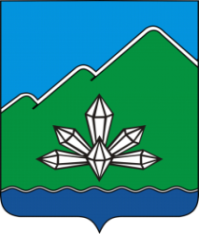 КОНТРОЛЬНО-СЧЁТНАЯ ПАЛАТАДальнегорского городского округаПроспект 50 лет Октября, д. 129, г. Дальнегорск, Приморский край, 692446   тел. (42373)3-27-35 E-mail: dalnegorsk-ksp@mail.ruБюджетная классификацияБюджетная классификацияБюджетная классификацияБюджетная классификацияРешение Думы от 05.12.16 № 537 (первоначально)Уточненная бюджетная роспись на 31.12.2017Изменение96507090590023100200104 000,00104 000,000,00965070905900805902002 101 352,003 400 436,681 299 084,68965070705900930802003 500,003 500,000,009651004059009309020068 350,0092 456,0024 106,00Всего на закупкиВсего на закупкиВсего на закупкиВсего на закупки2 277 202,003 600 392,681 323 190,68Итого ассигнованийИтого ассигнованийИтого ассигнованийИтого ассигнований511 040 000,00560 887 722,9749 847 722,97№п.п.Дата утверждения показателибюджетной сметыБюджетная смета на 2017 год (руб.) ВР (244,242)Бюджетная смета на 2018 год (руб.)Бюджетная смета на 2019 год (руб.)122.12.2016г.2 277 202,002 279 437,002 279 437,00231.01.2017г.2 296 397,002 298 632,002 298 632,00331.03.2017г.2 644 927,00405.06.2017г.2 649 838,00528.07.2017г.3 265 903,00ФИНАНСОВЫЙ ГОД ПЛАНИРОВАНИЯ / ПЛАНОВЫЙ ПЕРИОДДАТА РАЗМЕЩЕНИЯВЕРСИЯСТАТУС 2017/2018-201910.03.20171Размещена 2017/2018-201928.12.20160НедействительнаГОД ПЛАНА-ГРАФИКАДАТА РАЗМЕЩЕНИЯВЕРСИЯСТАТУС 2017	10.03.20171Размещен 201729.12.20160НедействительноИнформация о закупкеИзвещение о проведении запроса котировокИзвещение о проведении запроса котировок, прикреплённоеПроект контрактаСроки и условия оплатыНе заполняетсяОплата за поставленный товар производится с расчетного счета Заказчика путем перечисления денежных средств (в российских рублях) на расчетный счет Поставщика в течение 30 банковских дней на основании предоставленного Поставщиком счета, счета-фактуры, подписанного с обеими сторонами акта, товарной накладнойРасчеты Заказчика с Поставщиком производятся в безналичном порядке платежными поручениями (на основании счета, выставленного Поставщиком) по факту поставки Товара (что подтверждается подписанной Сторонами товарной накладной).Оплатить поставленный Поставщиком Товар не позднее 30 банковских днейСроки оказания услуг: Один раз в годСо дня подписания контракта и не позднее мая 2017 года.отсутствуетСрок КонтрактаНе заполняетсяНастоящий Контракт действует с момента подписания   и до полного исполнения сторонами своих обязательств по Контракту.Настоящий Контракт действует с момента подписания   и до полного исполнения сторонами своих обязательств по КонтрактуДата и время начала подачи заявок24.03.2017 00:01отсутствуетНе заполняетсяДата и время окончания подачи заявок07.04.2017 14:00отсутствуетНе заполняетсяОграничение участия в определении поставщика (подрядчика, исполнителя)/Преимущества, предоставляемые в соответствии со статьями 28-30 Федерального закона №44-ФЗНе установленыпредусмотреноотсутствуетТребования к участникамУчастники закупки могут быть только субъектами малого предпринимательства или социально ориентированными некоммерческими организациями (в соответствии с частью 3 статьи 30 Федерального закона № 44-ФЗ) отсутствуетотсутствуетИзвещение о закупкиПроект контрактаЗаключенный контрактКомутатор 24 порта 1GbКоммутатор 16 портовКоммутатор 16 портовcanon drum unit c-exv18Тонер canon drum unit c-exv18Тонер canon drum unit c-exv18 (характеристика - барабан)Барабан НР LJ 1005Фотобарабан НР LJ 1005Фотобарабан НР LJ 1005Тонер НР LJУниверсальный Р1005 – 4 кг.Тонер НР LJ Универсальный Р1005Тонер НР LJ Универсальный Р1005 – 1 кг.Тонер-туба Canon IR-1018/1022A/1022F  ед. изменения - кгТонер NV-Print  Canon C-EXV18Тонер NV-Print  Canon C-EXV18 – единица измерения – шт.Тонер Ricoh T1270F AFICIO 1515   ед. изменения - кгТонер Ricoh T1270F AFICIO 1515   ресурс – 8400 копийТонер Ricoh T1270F AFICIO 1515   ед. изменения – шт., ресурс 7000 копийКартридж НР 121b (CC636HE)Картридж НР 121b (CC643HE)Картридж НР 121b (CC643HE)№п.п.Наименование объекта закупкиНомер контрактаЦена контракта, руб.Дата заключения контрактаДата размещения информации о контракте1Водоснабжение и водоотведения05-МБ/ХВ-175-201710 011,5931.12.201623.03.20172Теплоснабжение и горячее водоснабжение05-МБ/ТС-865-20171 021 543,5531.12.201602.02.20173ЭлектроэнергияК7420302 400,0031.12.201622.02.20174Приобретение оргтехники и расходных материалов к ней1772 579,7819.04.201721.04.2017№п.п.Номер контрактаДата размещения сведений в реестре контрактовДокументы и информация о приёмке Информация об оплате105-МБ/ХВ-175-201708.06.2017Документы и информация о приёмке за период  январь – май 2017г. Информация об оплате:   январь - апрель 2017г205-МБ/ТС-865-201708.06.2017Документы и информация о приёмке за период  январь – май 2017г. Информация об оплате:   январь - апрель 2017г3К742021.04.201705.06.2017Документы и информация о приёмке за период  январь - март 2017г. Документы и информация о приёмке за апрельИнформация об оплате: январь - февраль 2017гИнформация об оплате: май 2017г41719.06.2017Документ и информация о приёмке от 15.05.2017Информация об оплате15.06.2017№п.п.Номер контрактаЭтапыИсполненДата размещения отчёта105-МБ/ХВ-175-2017январьфевраль, мартапрельмайиюньиюльавгустсентябрьоктябрьноябрь31.03.201707.04.201712.05.201709.06.201713.07.201715.08.201705.04. 201712.04. 201715.05.201720.06.2017не размещался23.08.2017не размещалсяне размещалсяне размещалсяне размещался205-МБ/ТС-865-2017январьфевраль мартапрельмайоктябрьноябрь28.02.201716.03.201706.04.201712.05.201709.06.201709.03.201720.03.201712.04.201715.05.201726.06.2017не размещалсяне размещался3К7420январьфевральмартапрель-майиюньиюльавгустсентябрьоктябрьноябрь27.02.201724.03.201725.05.201709.06.201709.06.201709.03. 201705.04. 201705.06.201726.06.201721.07.2017не размещалсяне размещалсяне размещалсяне размещалсяне размещался417Один этап15.06.201719.06.2017№ п/пДата догНомер догклассификаторконтрагентпредметЭкономия при заключении контрактаЭкономия при ис полнении 131.12.201605-МБ/ТС-865-201707090590080590244КГУП Примтеплоэнерготепло60936,23-68618,4231.12.201605-МБ/ХВ-175-201707090590080590244КГУП Примтеплоэнерговода1036,81859,78301.01.2017407090590080590242Ростелекомуслуги связи020466,35401.11.2017К742007090590080590244ПАО ДЭКэлектроэнергия045031,63519.04.20171707090590080590242ООО "Информатика"комплектующие32718,83Итого экономия94691,8766357,76Итого перерасход-48152,1Дата догДата догНомер догклассификаторПредмет контрактаПредмет контрактаоктябрьноябрьдекабрьИТОГО20.09.201720.09.20179/С07090590080590244ремонт системы отопленияремонт системы отопления999279992727.09.201727.09.20179/У07090590080590244ремонт системы отопления ремонт системы отопления 10000010000020.10.201720.10.201712/С07090590080590244прокладка трубопровода отопленияпрокладка трубопровода отопления995369953620.10.201720.10.201713/С07090590080590244установка дверей и ремонт системы отопленияустановка дверей и ремонт системы отопления993709937020.10.201720.10.201710/С07090590080590244установка дверных блоковустановка дверных блоков995499954918.10.201718.10.201711/С07090590080590244прокладка трубопровода отопленияпрокладка трубопровода отопления657096570915.12.201715.12.201715/С07090590080590244демонтаж регистров стальных труб, разборка трубопроовода, прокладка трубопровода отоплениядемонтаж регистров стальных труб, разборка трубопроовода, прокладка трубопровода отопления10000010000006.12.201706.12.201714/С07090590080590244Монтаж стальных радиаторовМонтаж стальных радиаторов7700077000 ИТОГО199927364164177000741091№ п/пДата догНомер догконтрагентпредметЦена контрактане направлены на проверку101.01.20174Ростелекомуслуги связи62209,34Абонентский счет и акт оказанных услуг, результаты экспертизы201.11.2017К7420ПАО ДЭКэлектроэнергия75000Акт приема-передачи, результаты экспертизы316.01.201728ИП Барановреконструкция УУТЭ75015результаты экспертизы,  КС-2410.04.201716ООО Рейн Компьютерс"расходные материалы7300товарная накладная, результаты экспертизы506.06.201721ООО "Новый дом"установка окон57500КС-2, результаты экспертизы607.06.201722ООО "Новый дом"установка окон75000КС-2, результаты экспертизы710.08.201730ООО Рейн Компьютерс"комп техника 34036250товарная накладная, результаты экспертизы823.08.201731МУП "АПППБ ДГО"ПСД отопительной системы65000акт оказанных услуг, результаты экспертизы920.09.20179/СООО "Лиман"ремонт тамбура99927КС-21027.09.20179/УООО "Лиман"ремонт отопительной системы100000КС-21120.10.201712/СООО "Лиман"прокладка трубопровода отопления99536КС-21220.10.201713/СООО "Лиман"установка дверей99370КС-2, КС-31320.10.201710/СООО "Лиман"установка дверей99549КС-2, КС-31420.10.201711/СООО "Лиман"прокладка трубопровода отопления65709КС-21517.11.201738ИП Ермаковсантехматериалы34000товарная накладная, результаты экспертизы1622.12.2017б/нООО Рейн Компьютерс"жесткий диск, телефоны25500товарная накладная, результаты экспертизы1715.12.201715/СООО "Лиман"демонтаж радиаторов100000КС-21806.12.201714/СООО "Лиман"установка радиаторов77000КС-2